POZOR NA PÁLENÍ SUCHÉ TRÁVY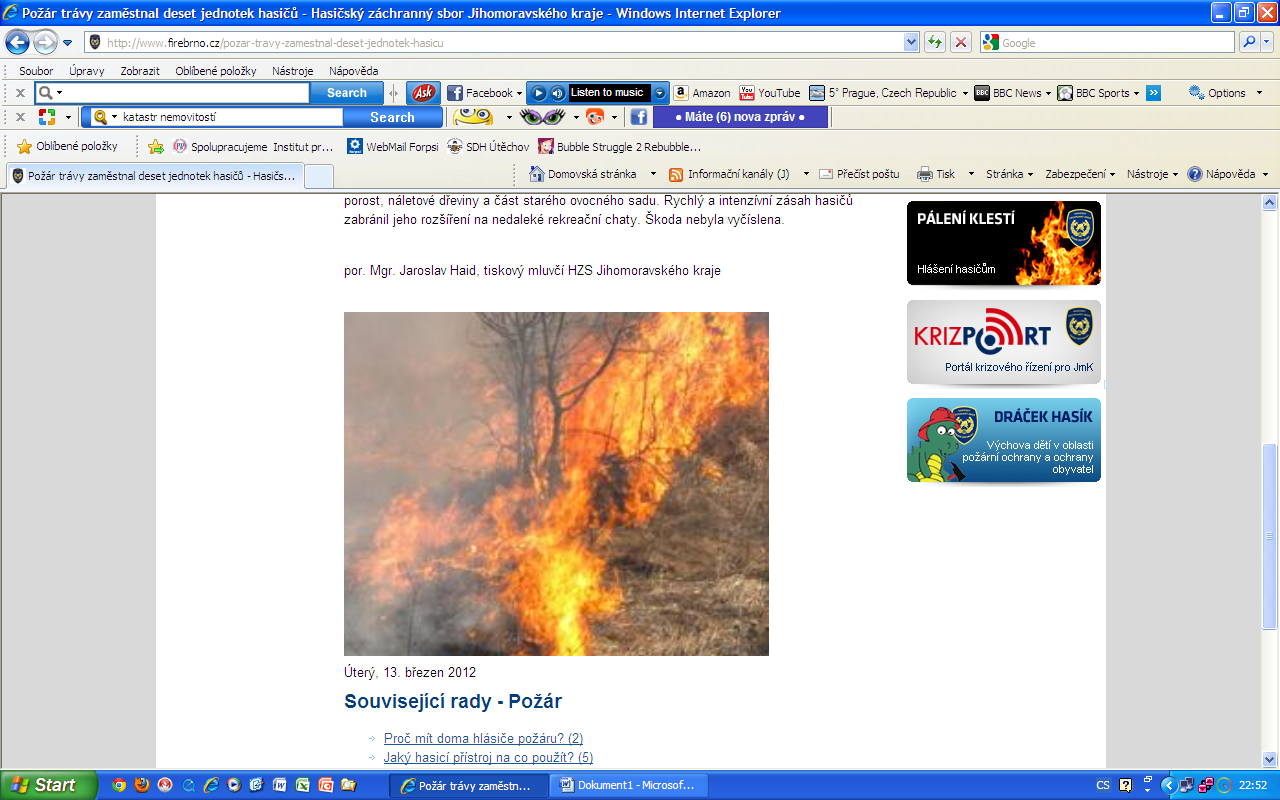 Pálení staré trávy i ostatních porostů v souvislých plochách je zákonem o požární ochraně zakázáno. Hrozí nebezpečí přenesení požáru na jiný objekt nebo plochu podobnou té spalované, a to po povrchu suché vegetace, zanesením ohně větrem nebo i konvektivními proudy horkých spalin s jiskrami a v neposlední řadě přenesením ohně v podloží. Poslední nebezpečí je aktuální zvláště v lesích nebo na plochách, kde je silnější vrstva lesní hrabanky. Ten, kdo se rozhodne zbavit staré trávy ohněm, může zaplatit i několikatisícovou pokutu. Při plošném vypalování porostů se dopouští přestupku dle zákona o požární ochraně, za který jí hrozí pokuta do 25 tisíc korun.Fyzické osoby mohou provádět kontrolované spalování hořlavých látek, např. shrabanou trávu pálit na hromadě. Podnikající právnické a podnikající fyzické osoby taktéž nesmí plošně vypalovat porosty. por. Vendula Horáková, tisková mluvčí HZS Pardubického kraje